   ҠАРАР							        	ПОСТАНОВЛЕНИЕ       21 июнь 2017 й.			    №  21	                        21 июня 2017 г. О  назначении  лица, уполномоченного на решение задач
в области гражданской обороны, предупреждения и ликвидации  чрезвычайных ситуаций, обеспечения  пожарной безопасности                                         на территории сельского поселения Кунгаковский сельсовет  
     В соответствии с Федеральным законом от 21.12.1994 № 68-ФЗ «О защите населения и   территории  от чрезвычайных ситуаций природного и техногенного характера», Федеральным законом от 12.02.1998 № 28-ФЗ «О  гражданской   обороне », Постановлениями Правительства Российской Федерации от 30.12.2003 № 794 «О единой государственной системе предупреждения  и  ликвидации  чрезвычайных  ситуаций»  и  от 10.07.1999 № 782 «О создании (назначении) в организациях структурных подразделений (работников) специально уполномоченных на решение задач  в области гражданской обороны»,п о с т а н о в л я ю:  1. Назначить и.о. главы  сельского   поселения  Казанчинский сельсовет Гильманшину Г.А. лицом, уполномоченным на решение задач в области  гражданской   обороны, предупреждения и ликвидации чрезвычайных ситуаций и обеспечения пожарной безопасности  на   территории   сельского   поселения Кунгаковский сельсовет муниципального района Аскинский район Республики Башкортостан. 
     2. Утвердить прилагаемые полномочия лица,  ответственного  за решение задач в области  гражданской   обороны, предупреждения и ликвидации чрезвычайных ситуаций и обеспечения пожарной безопасности  на  территории сельского поселения. 
     3. Настоящее постановление вступает в силу со дня его подписания.И.о. главы сельского поселения Кунгаковский сельсоветмуниципального района Аскинский район Республики Башкортостан                                                      Г.А. ГильманшинаУТВЕРЖДЕН
постановлением и.о. главы
                                                             СП  Кунгаковский сельсоветМР Аскинский район РБ 
от 21.06.2017 № 21 
Полномочия
лица,  ответственного  за решение задач в области  гражданской   обороны , предупреждения и ликвидации чрезвычайных ситуаций и обеспечения 
пожарной безопасности  на   территории   сельского   поселения Кунгаковский сельсовет      
     1. Планирование  и проведение мероприятий по  гражданской   обороне , предупреждению и ликвидации чрезвычайных ситуаций, обеспечению пожарной безопасности.
     2. Создание и поддержание в состоянии постоянной готовности к исполнению локальных систем оповещения.
     3. Организация обучения населения способам защиты от опасностей, возникающих при ведении военных действий или вследствие этих действий, и от чрезвычайных ситуаций природного и техногенного характера.
     4. Проведение мероприятий по поддержанию устойчивой жизнедеятельности населения  сельского   поселения  в условиях чрезвычайных ситуаций природного и техногенного характера.
     5. Создание и поддержание в состоянии постоянной готовности добровольных пожарных формирований.
     6. Организация взаимодействия с руководством районного звена областной подсистемы единой государственной системы предупреждения и ликвидации чрезвычайных ситуаций и руководителями предприятий, организаций и учреждений, находящихся  на   территории   сельского   поселения .
     7. Организация  и проведение агитационно-пропагандистской работы в области  гражданской   обороны  и чрезвычайных ситуаций.   Управляющий делами                                                                     Г.Ф. Маухутдинова БАШҠОРТОСТАН   РЕСПУБЛИКАҺЫАСҠЫН  РАЙОНЫМУНИЦИПАЛЬ РАЙОНЫНЫҢ ҠӨНГӘК  АУЫЛ  СОВЕТЫАУЫЛ  БИЛӘМӘҺЕ ХАКИМИӘТЕ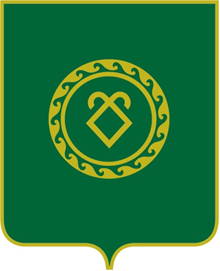 АДМИНИСТРАЦИЯСЕЛЬСКОГО ПОСЕЛЕНИЯ КУНГАКОВСКИЙ СЕЛЬСОВЕТ МУНИЦИПАЛЬНОГО РАЙОНААСКИНСКИЙ РАЙОНРЕСПУБЛИКИ БАШКОРТОСТАН